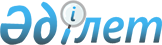 Об установлении карантинной зоны с введением карантинного режимаПостановление акимата Западно-Казахстанской области от 12 июня 2023 года № 131.
      В соответствии со статьей 9-1 Закона Республики Казахстан "О карантине растений" и на основании представления Западно-Казахстанской областной территориальной инспекции Комитета государственной инспекции в агропромышленном комплексе Министерства сельского хозяйства Республики Казахстан от 27 февраля 2023 года № 3-13/122, акимат Западно-Казахстанской области ПОСТАНОВЛЯЕТ:
      1. Установить карантинную зону с введением карантинного режима на территории Западно-Казахстанской области согласно приложениям 1, 2, 3, 4, 5 к настоящему постановлению.
      2. Государственному учреждению "Аппарат акима Западно-Казахстанской области" обеспечить государственную регистрацию настоящего постановления в Департаменте юстиции Западно-Казахстанской области.
      3. Контроль за исполнением настоящего постановления возложить на курирующего заместителя акима Западно-Казахстанской области. 
      4. Настоящее постановление вводится в действие по истечении десяти календарных дней после дня его первого официального опубликования Карантинная зона с введением карантинного режима  на территории Западно-Казахстанской области в объемах зараженных площадей по карантинному сорняку – горчак ползучий (розовый) (Acroptilon repens D.C.)
      Сноска. Приложение 1 - в редакции постановления акимата Западно-Казахстанской области от 16.02.2024 № 39 (вводится в действие после дня его первого официального опубликования). Карантинная зона с введением карантинного режима на территории Западно-Казахстанской области в объемах зараженных площадей по карантинному сорняку – амброзия многолетняя (Ambrosia psilostachya (D.C.)
      Сноска. Приложение 2 - в редакции постановления акимата Западно-Казахстанской области от 16.02.2024 № 39 (вводится в действие после дня его первого официального опубликования).
      Утвержденпостановлением акиматаЗападно-Казахстанскойобласти от "13" июня 2023 года №131
      Карантинная зона с введением карантинного режима на территории Западно-Казахстанской области в объемах зараженных площадей по карантинному сорняку – повилика (Cuscuta sp.sp)
      Сноска. Приложение 3 - в редакции постановления акимата Западно-Казахстанской области от 16.02.2024 № 39 (вводится в действие после дня его первого официального опубликования). Карантинная зона с введением карантинного режима  на территории Западно-Казахстанской области в объемах зараженных площадей по карантинному вредителю леса – непарный шелкопряд (Lymantria dispar L. (asian race)) Карантинная зона с введением карантинного режима на территории Западно-Казахстанской области в объемах зараженных площадей по карантинному вредителю – дынная муха  (Myiopardalis pardalina (Bigot))
					© 2012. РГП на ПХВ «Институт законодательства и правовой информации Республики Казахстан» Министерства юстиции Республики Казахстан
				
      Аким области

Н. Турегалиев
Утвержден
постановлением акимата
Западно-Казахстанской
области
от "13" июня 2023 года № 131
№
Наименование района (города)
Площадь заражения (гектар)
Площадь очага (гектар)
1
Акжаикский
2669,6
198,6
2
Бәйтерек
27826
365,9
3
Бурлинский
7120
48,83
4
Жанибекский
354
70
5
Казталовский
97
70
6
Сырымский
14061
232,23
7
Таскалинский
8742,4
56,3
8
Теректинский
51486,1
289,21
9
Чингирлауский
1587,4
26,11
10
город Уральск
8369,7
38,8
Всего по области
122313,2
1395,98Утвержден
постановлением акимата
Западно-Казахстанской
области
от "13" июня 2023 года №131
№
Наименование района
Площадь заражения (гектар)
Площадь очага (гектар)
1
Бәйтерек
104
62,5
Всего по области
104,0
62,5
№
Наименование района (города)
Площадь заражения (гектар)
Площадь очага (гектар)
1
Бәйтерек
279,5
1,9069
2
Бурлинский
75
0,0033
3
Теректинский
72
0,15
4
Чингирлауский
152
0,12
5
город Уральск
2,925
0,0534
Всего по области
581,425
2,2336Приложение 4
к постановлению акимата
Западно-Казахстанской области
от 12 июня 2023 года № 131
№
Наименование района
Площадь заражения (гектар)
Площадь очага (гектар)
1
Бәйтерек
556,8
556,8
2
Бурлинский
430
430
3
Теректинский
215
215
4
Чингирлауский
29,6
29,6
Всего по области
1231,4
1231,4Приложение 5
к постановлению акимата
Западно-Казахстанской области
от 12 июня 2023 года № 131
№
Наименование района
Площадь заражения (гектар)
Площадь очага (гектар)
1
Бәйтерек
3,2
3,0
Всего по области
3,2
3,0